المبادئ الخمسة للتحديد الذاتي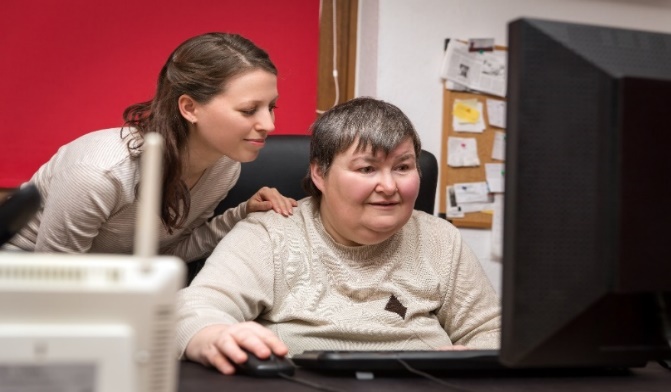 
الحريةأنت تخطط لحياتك وتتخذ قراراتك الخاصة، تمامًا كما يستطيع الأشخاص غير المعاقين القيام بها.الصلاحيةأنت من يقرر كيفية إنفاق الأموال على خدماتك ودعمك.الدعميمكنك اختيار الأشخاص والدعم الذي سيساعدك في العيش والعمل والانخراط في مجتمعك.المسؤوليةأن تتخذ القرارات في حياتك وتكون مسؤولاً عن استخدام الأموال العامة وقبول دورك القيّم في المجتمع.التأكيدأنت الشخص الأكثر أهمية عند وضع خطط حياتك. وأنت صانع القرار بشأن الخدمات الخاصة بك.